СОВЕТ СЕЛЬСКОГО ПОСЕЛЕНИЯ «УЛЁТОВСКОЕ»МУНИЦИПАЛЬНОГО РАЙОНА«УЛЁТОВСКИЙ РАЙОН» ЗАБАЙКАЛЬСКОГО КРАЯРЕШЕНИЕ30 января 2023 года									№ 71с. УлётыО внесении изменений решение Совета сельского поселения «Улётовское» № 72 от 31 января 2018 года «Об утверждении перечня должностных лиц администрации сельского поселения «Улетовское», уполномоченных составлять протоколы об административных правонарушениях»В соответствии со ст. 1 и 2 Закона Забайкальского края от 30.12.2019 года № 1789 –ЗЗЗК «О внесении изменений в Закон Забайкальского края «Об административных правонарушениях и Закона Забайкальского края «О наделении органов местного самоуправления городских и сельских поселений государственным полномочием по определению перечня должностных лиц органов местного самоуправления, уполномоченных составлять протоколы «Об административных правонарушениях, предусмотренных Законом Забайкальского края «Об административных правонарушениях»”, Уставом сельского поселения «Улётовское», Совет сельского поселения «Улётовское»РЕШИЛ: 1. Внести изменения в решение Совета сельского поселения «Улётовское» № 72 от 31.01.2018 года «Об утверждении перечня должностных лиц администрации сельского поселения «Улетовское», уполномоченных составлять протоколы об административных правонарушениях», с внесенными изменениями решением № 178 от 11.06.2020 года.Дополнить ст. 1 решения Совета сельского поселения «Улётовское» от 31.01.2018 года № 72 «Об утверждении перечня должностных лиц администрации сельского поселения «Улетовское», уполномоченных составлять протоколы об административных правонарушениях», следующими словами: 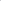 -  «…46.2, 46.3 и 51  … 14.2…».2. Данное решение обнародовать на официальных информационных стендах администрации сельского поселения «Улётовское», районной библиотеки и библиотеки с. Бальзой, на официальном сайте администрации СП «Улётовское» /улётовское.рф /.Председатель СоветаСП «Улётовское»          				  		    Н.Ф. АлиевГлава сельского поселения «Улётовское»								  С.В. Алексеев